World History Learning ObjectivesUnit 1 - Democratic FoundationsPrologue: Sections 1 - The Rise of Democratic Ideas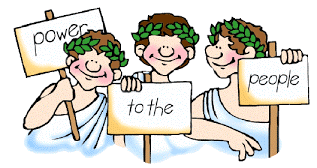 I. THE LEGACY OF ANCIENT GREECE AND ROMEA. Athens Builds a Limited Democracy1. What is a government?2. Who rules at the head of a monarchy?3. What is the difference between an aristocracy and an oligarchy?4. Who rules in a democracy?B. Greek Democracy ChangesWhat 2 assumptions did Greek thinkers base their philosophy on?What is Socrates’s “question and answer” approach called?Look at the pictures on page 9, what process are the pictures showing?C. Rome Develops a Republic.1. How is a republic different from a direct democracy?2. Who were the patricians and the plebeians?What did the Twelve Tables establish?4. Look at the illustration on page 11.  What is it?  What is the person doing?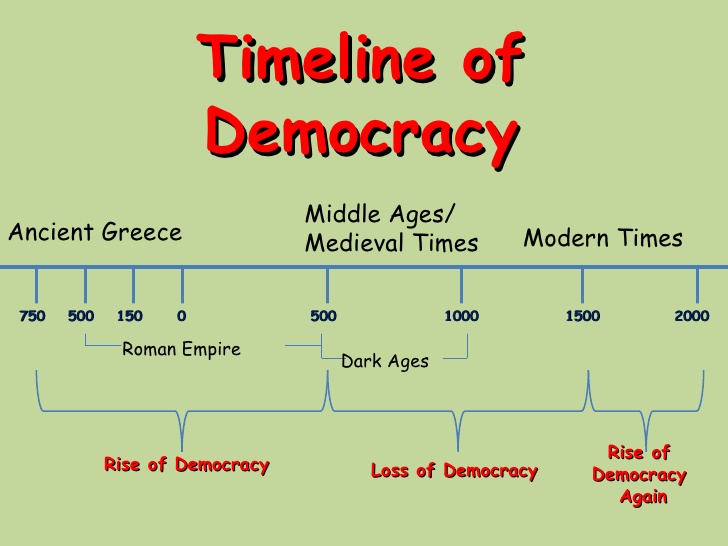 